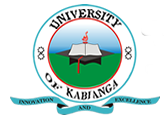 UNIVERSITY OF KABIANGAUNIVERSITY EXAMINATIONS2017/2018 ACADEMIC YEARSECOND YEAR FIRST SEMESTER EXAMINATIONFOR THE DEGREE OF BACHELOR OF ARTS IN ECONOMICSCOURSE CODE: ECO 217COURSE TITLE: TECHNOLOGY AND MODERN INDUSTRIAL SOCIETYDATE: 1ST FEBRUARY, 2018TIME: 9.00 A.M-12.00 NOONINSTRUCTIONS TO CANDIDATES:Answer Question One (compulsory) and any other Three QuestionsQUESTION ONE (25 MARKS)State five factors that impact on rate and direction of technological change. (5 marks)Explain how technology infringes on basic human rights. (5 marks)What is computer operating system? (5 marks)State Robert Solow’s productivity paradox. (5 marks)List the technology inhibitors in the African continent. (5 marks)QUESTION TWO (15 MARKS)Discuss the economic benefits of information technology revolution. (9 marks)Explain the role and future of business process outsourcing in the Kenyan economy. (6 marks)QUESTION THREE (15 MARKS)Explain how a transitional society can effect uptake and diffusion of technology in order to improve welfare. (9 marks)Highlight the three forms of product differentiation and price discrimination. (6 marks)QUESTION FOUR (15 MARKS)Discuss the pros and the cons of technology on microenterprises. (8 marks)Outline the salient features of traditional African technology. (7 marks)QUESTION FIVE (15 MARKS)Highlight the role of I.C.T (Information Communication Technology) on vision 2030. (9 marks)Discuss the effect of technological change on an economic man both as a consumer and a producer. (6 marks)